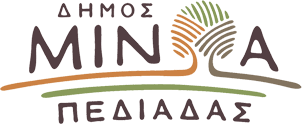 Αρκαλοχώρι, 21/ 09 /2021Προς: ΜΜΕ και κάθε ενδιαφερόμενο/ηΔΕΛΤΙΟ ΤΥΠΟΥΣας γνωστοποιούμε πως έχουν ήδη αναρτηθεί στους πίνακες ανακοινώσεων των Δημοτικών Ενοτήτων Αρκαλοχωρίου, Καστελλίου και Θραψανού, οι χρηματικοί κατάλογοι ΑΔΡΕΥΣΗΣ Α΄ΕΞΑΜΗΝΟΥ έτους 2021 των αντιστοίχων Δημοτικών Ενοτήτων. Δικαίωμα ένστασης ως 22/11/2021 Ημερομηνία πληρωμής έως 31/12/2021  ΧΩΡΙΣ ΠΡΟΣΑΥΞΗΣΕΙΣ.